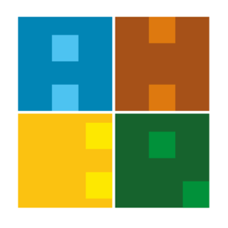 ENSTİTÜ KURULU OLUŞUMUİŞ AKIŞIBelge No:İA-ENS-010ENSTİTÜ KURULU OLUŞUMUİŞ AKIŞIİlk Yayın Tarihi:27.06.2019ENSTİTÜ KURULU OLUŞUMUİŞ AKIŞIGüncelleme Tarihi:27.06.2019ENSTİTÜ KURULU OLUŞUMUİŞ AKIŞIGüncelleme No:ENSTİTÜ KURULU OLUŞUMUİŞ AKIŞISayfa:1ENSTİTÜ KURULU OLUŞUMUİŞ AKIŞIToplam Sayfa:1İŞ AKIŞI ADIMLARISORUMLUİLGİLİ BELGELEREBYS üzerinden resmi evrakEBYS üzerinden resmi evrakEBYS üzerinden resmi evrakEBYS üzerinden resmi evrakEnstitü MüdürlüğüEBYS üzerinden resmi evrakEBYS üzerinden resmi evrakEBYS üzerinden resmi evrakEBYS üzerinden resmi evrakEBYS üzerinden resmi evrakEBYS üzerinden resmi evrakEBYS üzerinden resmi evrakEnstitü SekreterliğiEBYS üzerinden resmi evrakEBYS üzerinden resmi evrakEBYS üzerinden resmi evrakEBYS üzerinden resmi evrakEBYS üzerinden resmi evrakEBYS üzerinden resmi evrakEBYS üzerinden resmi evrakEBYS üzerinden resmi evrakEBYS üzerinden resmi evrakEBYS üzerinden resmi evrakEBYS üzerinden resmi evrakEBYS üzerinden resmi evrakEBYS üzerinden resmi evrakEBYS üzerinden resmi evrakEBYS üzerinden resmi evrakEBYS üzerinden resmi evrakEBYS üzerinden resmi evrakEBYS üzerinden resmi evrakEBYS üzerinden resmi evrakEBYS üzerinden resmi evrakEBYS üzerinden resmi evrakEBYS üzerinden resmi evrakEBYS üzerinden resmi evrakEBYS üzerinden resmi evrakEBYS üzerinden resmi evrakEBYS üzerinden resmi evrakEBYS üzerinden resmi evrakEBYS üzerinden resmi evrak